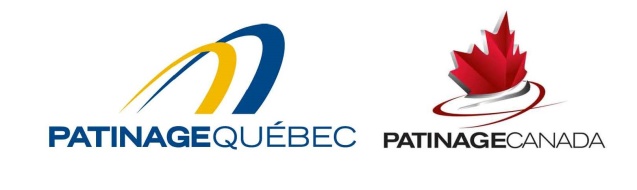 RAPPORT – REPRÉSENTANT TECHNIQUECOMPÉTITIONS – PATINAGE QUÉBECNOM DU REPRÉSENTANT :	     COMPÉTITION : 	     DATE :	     ENDROIT : 	     Recommandations sur le Comité organisateur et le site pour de futurs championnats.Vos impressions sur la tenue de la compétition. Soyez bref; des sujets spécifiques seront discutés dans la prochaine sectionCommentez les différents aspects de la compétition. Laissez en blanc les cases où vous n’avez aucun commentaire à faire. Les chiffres indiquent le rendement que vous désirez donner à chacun des aspects de la compétition : 5 (excellent) à 1 (mauvais). Encerclez un numéro correspondant à chaque case et commentez si possible.Évaluation de 1 à 5Recommandations au Gestionnaires des compétitions en vue de championnats futurs, et / ou responsabilités futures du représentant technique. 2017/12/07Signature : ______________________________ Date : _________________________________DIRECTIVES Pour être rempli par le Représentant technique de la compétition et retourné dans les trois semaines qui suivent, à Annie Thibodeau par courriel à athibodeau@patinage.qc.caESPECTSÉVALUATIONÉVALUATIONComité organisateur Condition de la patinoire Horaire Aménagement (incluant les chambres, repas, etc.)Hébergement Arbitres Panels d’officielsSpécialistes de données Musique Calibre des patineursExhibition – spectacle(s’il y lieu)Élaborez sur d’autres sujets qui ne sont pas couverts ci-dessus :Élaborez sur d’autres sujets qui ne sont pas couverts ci-dessus :Élaborez sur d’autres sujets qui ne sont pas couverts ci-dessus :RAPPORT SUR LES OFFICIELS DE LA COMPÉTITION Légende : (sélectionnez avec menu déroulant)Satisfaisant À Améliorer Insatisfaisant Noms des officiels :RAPPORT SUR LES OFFICIELS DE LA COMPÉTITION Légende : (sélectionnez avec menu déroulant)Satisfaisant À Améliorer Insatisfaisant Noms des officiels :PonctualItéRôled’arbitre Comp.estrade Comp.hors glace Protocole Disponibilité Chang.horaireFavoritismeVitesse 12345678910111213141516171819202122232425